Mrs. Daniel’s NewsletterMrs. Daniel’s NewsletterMrs. Daniel’s NewsletterMrs. Daniel’s NewsletterMrs. Daniel’s NewsletterMrs. Daniel’s NewsletterWeek of March 22nd-26th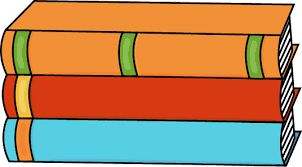 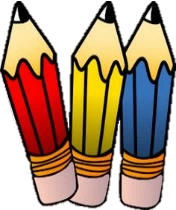 Friday: Special Snack/ Spirit DayE-learning days: March 29-30Spring Break: March 31-April 2Week of March 22nd-26thFriday: Special Snack/ Spirit DayE-learning days: March 29-30Spring Break: March 31-April 2Week of March 22nd-26thFriday: Special Snack/ Spirit DayE-learning days: March 29-30Spring Break: March 31-April 2Week of March 22nd-26thFriday: Special Snack/ Spirit DayE-learning days: March 29-30Spring Break: March 31-April 2Week of March 22nd-26thFriday: Special Snack/ Spirit DayE-learning days: March 29-30Spring Break: March 31-April 2Week of March 22nd-26thFriday: Special Snack/ Spirit DayE-learning days: March 29-30Spring Break: March 31-April 2March 22-26, 2021Grammar (pronouns I and me) and Reading Skills (plot and theme)Vocabulary, and Spelling (kn, wr, gn, mb) Weekly Tests on FridayMarch 22-26, 2021Grammar (pronouns I and me) and Reading Skills (plot and theme)Vocabulary, and Spelling (kn, wr, gn, mb) Weekly Tests on FridayMarch 22-26, 2021Grammar (pronouns I and me) and Reading Skills (plot and theme)Vocabulary, and Spelling (kn, wr, gn, mb) Weekly Tests on FridayMarch 22-26, 2021Grammar (pronouns I and me) and Reading Skills (plot and theme)Vocabulary, and Spelling (kn, wr, gn, mb) Weekly Tests on FridayMarch 22-26, 2021Grammar (pronouns I and me) and Reading Skills (plot and theme)Vocabulary, and Spelling (kn, wr, gn, mb) Weekly Tests on FridayMarch 22-26, 2021Grammar (pronouns I and me) and Reading Skills (plot and theme)Vocabulary, and Spelling (kn, wr, gn, mb) Weekly Tests on FridayStory: Bad Dog, Dodger!” by Barbara AbercrombiePhonics/Fluency:consonant patterns (silent letters)kn, wr, gn, mbText-Based Comprehension:plot and theme; background knowledgeGrammar: 
pronouns I and meStory: Bad Dog, Dodger!” by Barbara AbercrombiePhonics/Fluency:consonant patterns (silent letters)kn, wr, gn, mbText-Based Comprehension:plot and theme; background knowledgeGrammar: 
pronouns I and meSelection Vocabulary Words (Students will be tested on these): chased – ran after someone or somethingchewing – to crush something with your teethdripping – falling in dropsgrabbed – to take it suddenlypractice – a training sessiontreat – a gift of food, drink, a free ticket, or the likewagged – to move from side to side or up and down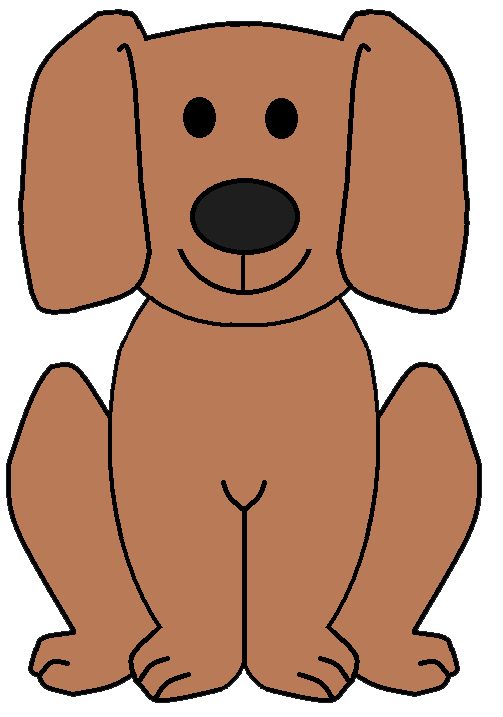                             Amazing Words            behavior, obedient, consider, confident,
         cooperate, companion, reprimand, propertySelection Vocabulary Words (Students will be tested on these): chased – ran after someone or somethingchewing – to crush something with your teethdripping – falling in dropsgrabbed – to take it suddenlypractice – a training sessiontreat – a gift of food, drink, a free ticket, or the likewagged – to move from side to side or up and down                            Amazing Words            behavior, obedient, consider, confident,
         cooperate, companion, reprimand, propertySelection Vocabulary Words (Students will be tested on these): chased – ran after someone or somethingchewing – to crush something with your teethdripping – falling in dropsgrabbed – to take it suddenlypractice – a training sessiontreat – a gift of food, drink, a free ticket, or the likewagged – to move from side to side or up and down                            Amazing Words            behavior, obedient, consider, confident,
         cooperate, companion, reprimand, propertySelection Vocabulary Words (Students will be tested on these): chased – ran after someone or somethingchewing – to crush something with your teethdripping – falling in dropsgrabbed – to take it suddenlypractice – a training sessiontreat – a gift of food, drink, a free ticket, or the likewagged – to move from side to side or up and down                            Amazing Words            behavior, obedient, consider, confident,
         cooperate, companion, reprimand, propertyTopic 11: 
We are continuing Topic 11 in 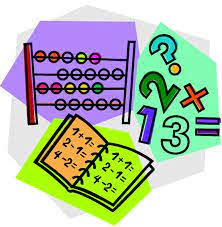 Math on adding three digit Numbers. We will be testing on Topic 11 on Friday.Topic 11: 
We are continuing Topic 11 in Math on adding three digit Numbers. We will be testing on Topic 11 on Friday.Topic 11: 
We are continuing Topic 11 in Math on adding three digit Numbers. We will be testing on Topic 11 on Friday.        Social Studies/ScienceWe are studying ways to be healthy: exercising, resting, eating right, and visiting 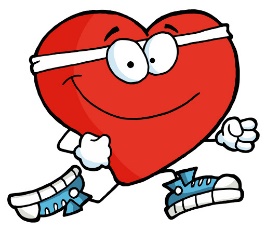 the doctor. We will be learning through videos, online articles, and books.        Social Studies/ScienceWe are studying ways to be healthy: exercising, resting, eating right, and visiting the doctor. We will be learning through videos, online articles, and books.        Social Studies/ScienceWe are studying ways to be healthy: exercising, resting, eating right, and visiting the doctor. We will be learning through videos, online articles, and books.Spelling Words:Spelling Words:Spelling Words:Spelling Words:Spelling Words:Spelling Words:knocksignkneewrongwriteclimbwrongwriteclimbwrongwriteclimbwrapwrengnatlambcombknob